Представление педагогического опыта по теме«Формирование основных речевых категорий  младших школьников на логопедических занятиях через использование символов и моделей»                                  подготовила                                          учитель-логопед МБОУ «СОШ №4 им.В.В.Бианки»                                                 Литвинцева Наталья Александровнаг. Бийск2019"Учите ребёнка каким-нибудь неизвестным ему пяти словам - он будет долго и напрасно мучиться, но свяжите двадцать таких слов с картинками, и он их усвоит на лету".К.Д.Ушинский.СодержаниеАктуальность и перспективность опыта использования символов и моделей в логопедической практике  состоит в том, что:
во-первых, младший школьник очень гибок и легко обучаем, но для детей с ОНР характерна быстрая утомляемость и потеря интереса к занятию. Использование символов и моделей  вызывает интерес и помогает решить эту проблему;
во-вторых, использование символической аналогии облегчает и ускоряет процесс запоминания и усвоения материала, формирует приемы работы с памятью. Главное дидактическое правило укрепления памяти гласит: “Когда учишь – записывай, рисуй схемы, диаграммы, черти графики”;
в-третьих, применяя графическую аналогию, мы учим детей видеть главное, систематизировать полученные знания.
Проблема: можно ли повысить уровень сформированности основных речевых категорий младших школьников  через использование условных символов и моделей.Си́мвол- условный знак каких-либо понятий, идей, явлений.    Модель - абстрактное представление реальности в какой-либо форме.Моделирование — это процесс создания моделей и их использование в целях формирования представлений о структуре объектов, об отношениях и связях между элементами этих объектов.Эффективность их использования зависит от следующих условий:модель должна отражать основные свойства объекта и быть по структуре аналогичной ему;быть доступной для восприятия ребенком данного возраста;должна облегчать процесс овладения навыками, умениями и знаниями.Широкое применение получило знаково-символическое моделирование. Например, всем известно, что при формировании звукового анализа и синтеза используются графические схемы структуры предложения, слогового и звукового состава слова.Использование модели предполагает определенный уровень сформированности умственных операций (анализа, синтеза, сравнения, абстрагирования, обобщения).Применение моделей и символов – это воспроизведение существенных свойств изучаемого объекта, создание его заместителя и работа с ним. 
   На обоснованность метода наглядности указывали педагоги С.Л.Рубинштейн, Л.В.Эльконин, А.М.Леушина, Л.Н. Ефименкова. Значимость моделирования плана высказывания неоднократно подчеркивалась Воробьевой В.К., Глуховым В.П. Теория порождения речи, созданная известным психологом Л.С. Выготским, получила дальнейшее развитие в трудах А.А.Леонтьева, А.Р.Лурия, Н.И.Жинкина и др. Учеными выделяются два основных фактора, облегчающих процесс становления связной речи. Первый, по мнению С. Л. Рубинштейна, Л. В. Эльконина — это наглядность. Второй, по мнению Л.С. Выготского – создание внутреннегоплана высказывания.   Метод использования моделей и символов помогает ребенку зрительно представить абстрактные понятия (звук, слово, предложение, текст), научиться работать с ними. Это особенно важно для детей с интеллектуальными нарушениями, поскольку мыслительные задачи у них решаются с преобладающей ролью внешних средств, наглядный материал усваивается лучше вербального.   Опорные символы – это попытка задействовать для решения познавательных задач зрительную, двигательную, ассоциативную память. Научные исследования и практика подтверждают, что именно наглядные модели являются той формой выделения и обозначения отношений, которая наиболее доступна детям.   Модель – это объект, который используется в качестве «заместителя», представителя другого объекта с определенной целью. Можно создавать и использовать разные модели объекта: образные, знаковые, смешанные, натурные. 
   В логопедической работе   метод использования моделей и символов выступает как определенный метод познания, с одной стороны, а с другой – как программа для восприятия, осмысления и анализа новых явлений. Применение наглядных моделей в коррекционно-развивающем обучении способствует обогащению активного словаря; закреплению навыков словообразования; коррекции звукопроизношения; формированию и совершенствованию умения использовать в речи различные синтаксические конструкции; развитию связной речи.   В современной научно-педагогической литературе моделирование рассматривается как процесс применения наглядных моделей (Венгер Л.А., Дьяченко О.М. и др.). На использовании наглядных моделей основаны многие методы обучения. К примеру, метод обучения дошкольников грамоте, разработанный Д.Б. Элькониным и Л.Е. Журовой, предполагает построение и использование наглядной модели (схемы) звукового состава слова. 
   Дети с системным недоразвитием речи не владеют в одинаковой степени всеми необходимыми сенсорными эталонами, у них наблюдается отставание в формировании перцептивных действий, что в свою очередь сказывается на успешности называния тех или иных свойств объектов. Процессы восприятия у них замедленны, часто фрагментарны и не обобщены. Эти дети затрудняются в обследовании предметов, выделении нужных свойств, а главное – обозначении этих свойств словом. Недостаточность процессов восприятия задерживает развитие всей познавательной деятельности ребенка.
    Для детей с нарушениями речи характерна быстрая утомляемость и потеря интереса к занятию. Использование моделей и символов вызывает интерес и помогает решить эту проблему. Кроме того, использование символической аналогии облегчает и ускоряет процесс запоминания и усвоения материала, формирует приемы работы с памятью. Метод использования символов и моделей  включает следующие этапы:-усвоение  и анализ сенсорного материала;-перевод его на знаково-символический язык; -работа с моделью.   Введение  моделей и символов в логопедический процесс помогает решению ряда коррекционно – развивающих, образовательных и воспитательных задач: помочь детям в систематизации познавательной информации об окружающем; обогащать словарный запас детей, развивать связную речь; учить последовательности, логичности, связности изложения; развивать мышление, внимание, воображение, речеслуховую и зрительную память; воспитать у детей потребность в речевом общении; целенаправленно развивать импрессивную и экспрессивную речь детей; актуализировать предметный, качественный и глагольный словарь детей; закреплять обобщающие понятия; упражнять в практическом усвоении навыков построения предложений разной структуры с постепенным усложнением.Техники использования моделей и символов в системе коррекционной логопедической работы    Использование наглядных моделей (картинок-символов) при работе над артикуляционной моторикой, при коррекции звукопроизношения.
   Применение схем для составления предложений и рассказов используется со всеми видами связного высказывания: описательный рассказ; пересказ; составление рассказов по картине и серии сюжетных картин. 
   Работа с пиктограммами. Пиктограммы относятся к невербальным средствам общения и могут использоваться в следующих качествах: как средство, облегчающее развитие общения, речи, когнитивных функций.
   Работа со слоговыми, звуковыми схемами. При обучение грамоте метод использования символов и моделей позволит решить следующие задачи: познакомить детей с понятием «слово» и его протяженностью; находить позицию звуков в слове и соотносить со схемой, изображать гласные и согласные звуки с помощью зрительных символов, различать твердые/мягкие звуки; сформировать навыки анализа и синтеза слов и предложений, подбора слов к заданной звуковой модели, научить графически изображать предложение, придумывать предложение по схеме. 
   Использование приема мнемотехники при разучивании стихотворений, чистоговорок.
   Анализируя новый материал и графически его обозначая, ребенок учится самостоятельности, усидчивости, зрительно воспринимает план своих действий. У него повышается чувство заинтересованности и ответственности, появляется удовлетворенность результатами своего труда, совершенствуются такие психические процессы, как память, внимание, мышление, что положительно сказывается на результативности коррекционной работы.Ежегодно  растёт количество детей с речевой патологией, что доказывают результаты обследования детей, поступивших в первый класс. Опасение  вызывает тот факт, что среди детей с речевой патологией неуклонно повышается количество детей с общим недоразвитием речи. Родной язык играет уникальную роль в становлении личности человека. Речь традиционно рассматривается в педагогике и психологии как центр, в котором сходятся различные стороны психического развития: мышление, воображение, память, эмоции.Хорошая речь – важнейшее условие всестороннего полноценного развития детей. Чем богаче и правильнее речь ребенка, тем легче ему высказывать свои мысли, тем шире его возможности в познании окружающей действительности, содержательнее и полноценнее отношения со сверстниками и взрослыми, тем активнее осуществляется его психическое развитие. Поэтому так важно заботиться о своевременном формировании речи детей, о ее чистоте и правильности, предупреждая и исправляя различные нарушения, которыми считаются любые отклонения от общепринятых норм данного языка.Не устранённое вовремя  недоразвитие речи, как правило, приводит к трудностям в овладении навыком письма и чтения, дальнейшему их перерастанию в дисграфии и дислексии. Это формирует стойкую  неуспеваемость по русскому языку, литературному чтению и другим предметам школьной программы, постепенному падению мотивации к обучению, и, как следствие, к школьной дезадаптации. Исходя из этого, основной целью логопедических занятий с младшими школьниками является предупреждение и преодоление речевых нарушений, препятствующих успешному обучению детей. Перед логопедом школы стоит задача как можно эффективнее и в наиболее короткие сроки устранить пробелы в речевом развитии ребёнка. Именно в  младшем школьном возрасте необходимо показать ребенку словарное богатство родного языка, воспитать лексическое чутье, научить связно излагать мысли и чувства, помочь почувствовать "вкус" языка, научить сообщать, утешать, убеждать, доказывать.Символы и модели  в процессе постановки, автоматизации, дифференциации звуков.Учителями – логопедами используются различные виды моделей звуков, которые посредством определённой символики, позволяют выделить и закрепить представление о существенных характеристиках звуков.На начальном этапе постановки звуков словесное описание артикуляции опирается на графическую схему с использованием знаков – символов, характеризующих основные моменты артикуляции (положение языка, губ, зубов, работу голосовых связок, силу и характер выдыхаемой струи воздуха).В процессе постановки и автоматизации звуков опора на графическую схему позволяет эффективно помочь ребёнку:- правильно артикулировать звуки;- научить приёмам вербализации своих действий при усвоении артикуляционных укладов;- способствует развитию навыков самоконтроля в процессе постановки и автоматизации звука;Процесс дифференциации смешиваемых фонем значительно облегчается с использованием знаково-символических средств. На основе составленных при активном участии детей и усвоенных ими моделей артикуляции звуков выявляются общие и дифференциальные признаки фонем (артикуляторные и акустические).Постепенно изображения становятся всё менее похожими на реальные предметы, более схематичными и абстрактными и замещаются значками - символами. Изображение губ в положении улыбки замещается дугой, положение губ в виде трубочки - кружком. Дети учатся оперировать данными символами, выполняя на их основе разнообразные виды заданий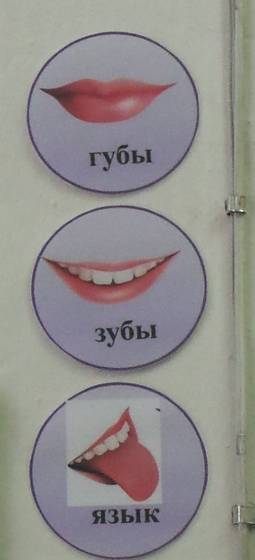 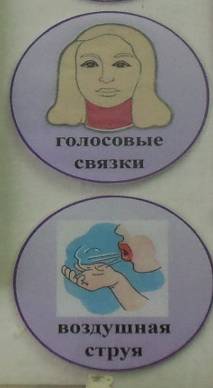 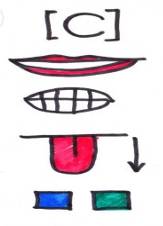 Символы и модели при формировании фонематических процессов и при уточнении первоначальных представлений о звуко-буквенном, слоговом составе слова.В период обучения грамоте детей с ОНР введение знаково-символической деятельности поможет детям овладеть такими сложными для понимания детей с речевой патологией абстрактными понятиями как «звук», «слог», «слово» (Л.А. Венгер, О.М. Дьяченко и др.), поскольку, как известно, наглядный материал усваивается ими лучше вербального. Зрительные символы звуков (знаки)Многие первоклассники с ОНР недостаточно чётко произносят даже гласные звуки, слабо чувствуют артикуляционные движения. Это затрудняет формирование фонематических процессов и навыков языкового анализа синтеза. В данном случае целесообразно использование зрительных символов звуков (знаков), разработанных Т.А.Ткаченко. Данные символы полезны при выявлении характерных особенностей произношения гласных и помогают предупредить частые у детей – дисграфиков замены гласных букв. Первоначально целесообразно использовать гласные с контрастными изменениями артикуляционных укладов. Регулярное использование этих упражнений позволит закрепить чувственный и кинестетический образ звуков (не только гласных, но и согласных), обратит внимание детей на изменение их артикуляционных укладов. Плоскостные и объёмные модели звуковПрименение зрительных опор-символов позволяет подготовить детей к овладению звуковым анализом: закрепляет представление о звуках речи и умение осуществлять последовательный (сукцессивный) анализ звукового состава слова,  дифференцировать гласные/согласные звуки: твердые/мягкие, глухие/звонкие согласные  звуки, ударные и безударные гласные. В качестве заместителей звуков используются плоскостные и объёмные модели звуков. вспомогательные средства: квадратики либо кружки красного цвета, для обозначения согласных звуков – синие и зелёные квадратики (твёрдые/мягкие) с колокольчиками или без колокольчиков (звонкие/глухие). 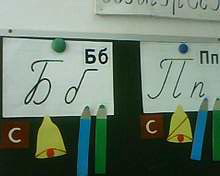 Однако следует заметить, что в начале обучения удобнее пользоваться объёмной моделью, нежели плоскостной, В качестве объёмной модели звука можно использовать пластмассовые крышечки либо деревянные (пластмассовые) кубики соответствующего цвета. Объёмными моделями звуков удобно манипулировать, двигать, переставлять местами, добиваясь правильности выкладываемой схемы слова, выполняя задания учителя-логопеда- назови каждый звук, поочерёдно дотрагиваясь до каждой бусинки, резиночки; 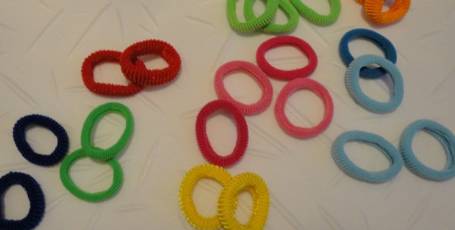 - назови и покажи бусинки, которые обозначают гласные (согласные) звуки;- сколько всего в слове звуков?; сколько гласных?; сколько согласных?- назови твёрдые (мягкие) согласные звуки в слове; - раздели слово на слоги; сколько в слове слогов? почему? вспомни правило;Слоговица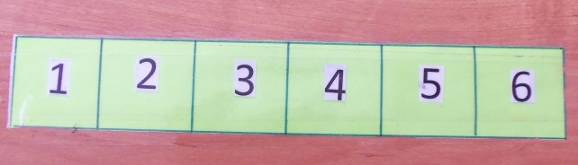 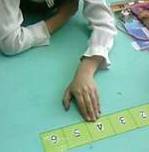 преобразуй слово, добавив (убавив) только один звук так, чтобы получилось новое словоЛексико-грамматическая категорияОпытные специалисты знают, что формирование лексико-грамматических средств языка - важнейшая проблема в логопедии. Этой проблеме посвящено множество трудов: А.Р. Лурия, Л.Н. Ефименкова, Н.С. Жукова, Т.Б. Филичева и др. В частности в работах Л.С. Выготского рассматриваются языковые проявления в рамках конкретных коммуникативных ситуаций, вскрываются закономерности речевого онтогенеза, соотношение языка и мышления в развитии личности ребенка.Под лексико-грамматической стороной понимают словарь и грамматически правильное его использование. Словарь – это слова (основные единицы речи), обозначающие предметы, явления, действия и признаки окружающей действительности.Различают словарь пассивный и активный. Под пассивным словарем понимают возможность понимания слов, под активным – употребление их в речи. Уровень развития словаря определяется количественными и качественными показателями.Грамматический строй – система взаимодействия слов между собой в словосочетаниях и предложениях. Различают морфологический и синтаксический уровни грамматической системы. Морфологический уровень предполагает умение владеть приемами словоизменения и словообразования, синтаксический – умение составлять предложения, грамматически правильно сочетать слова в предложении. Свойственная многим младшим школьникам с ОНР несформированность познавательных, регулятивных и коммуникативных навыков значительно затрудняет достижение нормативных показателей в развитии лексико-грамматического строя речи. Это вызывает необходимость построения коррекционно-развивающего обучения на основе формирования и развития у детей полноценных универсальных учебных действий, позволяющих научить ребёнка учиться.Особую группу среди общеучебных универсальных действий составляют знаково-символические действия. Использование знаково-символических средств повышает эффективность логопедических занятий, позволяет представлять информацию с учётом всех форм восприятия. «Чем больше органов чувств принимает участие в восприятии предметов, тем больше впечатлений получает ребенок, тем прочнее они сохраняются в его сознании и потом легче вспоминаются» (К.Д.Ушинский). Привлечение зрительной опоры в виде системы знаков-символов помогает задействовать все каналы восприятия, активизировать речемыслительную активность к языковым явлениям, активизации словарного запаса и развитию детей, развивать операции анализа, синтеза, сравнения, обобщения, самоконтроля, повышает мотивацию детей к логопедическим занятиям. Использование знаково-символических средств помогает не только преодолеть речевые нарушения, но и способствует привлечению внимания детей внимания, памяти и способности к переключению (А.В. Ястребова).Основным этапом в образовании младшего школьника является организация его собственного опыта, который взрослые помогают ему обобщить и зафиксировать с помощью наглядных средств - эталонов, символов, условных заместителей, моделей. В процессе развивающего взаимодействия между родителями, педагогами и детьми обеспечивается «присвоение» (термин Л.С.Выготского) человеческой культуры ребенком и развитие у него специфических человеческих способностей (интеллектуальной, коммуникативной, языковой и других).Современный человек погружен в мир знаков и знаковых систем. Чертежи, схемы, топографические и географические карты, числовые данные, таблицы, формулы, подписи, надписи, тексты, дорожные знаки, разного рода условные сигналы — все это неотъемлемые черты проявления современной цивилизации.Работа с символами, моделями помогает ребенку зрительно представить абстрактные понятия (слово, предложение, текст), научиться работать с ними. Это особенно важно для младшего школьника, поскольку мыслительные задачи у них решаются с преобладающей ролью внешних средств, наглядный материал усваивается лучше вербального. (Т.В. Егорова; А.Н. Леонтьев).Модели и символы выступают  как средства обучения, воспроизводят в наглядной форме скрытые свойства и связи. А.Р. Лурия в своем исследовании цель конструктивной деятельности задавал в виде схематического изображения.Исследования Л.М. Житниковой позволили установить, что дети с большим успехом используют в процессе запоминания наглядного и вербального материала такие средства, как картинки, значки, схемы, планы.Идею использования детской способности к опосредованию педагог В.Ф.Шаталов воплотил в оригинальной системе обучения, известной как технология интенсификации обучения на основе схемных и знаковых моделей учебного материала. Цель данной технологии – повысить уровень умственного развития детей путем кодирования учебного материала и создания системы опорных сигналов (взаимосвязанных ключевых слов, условных знаков, рисунков и формул с кратким выводом), что обеспечивало полную и всеобщую активность детей в ходе обучения.Собственная практика  подтверждает, что именно наглядные модели и символы являются эффективной формой выделения и обозначения отношений, которая доступна детям  младшего школьного возраста.Опорные символы, модели широко используются в практике. Е.А.Ефименкова использовала схемы составления предложений, которые являлись смысловым алгоритмом последовательности слов; В.К.Воробьева и Т.А.Ткаченко применяли сенсорно-графическую схему при обучении составлению рассказов-описаний; Т.В.Большева ввела сюжетный метод запоминания по мнемотаблице, коллажу; В.П. Глухов применял методику моделирования сюжета с помощью условно-наглядной схемы (блоков-квадратов). О.М.Дьяченко была предложена методика обучения детей моделированию сказки.Образно-символическое восприятие, отражающее личностно-смысловое отношение человека к миру посредством образного познания и выражения отношений к свойствам объектов и явлений действительности, как и любая деятельность, имеет свой предмет – отношение субъекта к миру объектов, людям, обществу; результат – выражение отношения и средства – речевые образы, поведение, предметы; специфические репродуктивные и продуктивные акты в составе процесса выражения отношения – построение образов, поиск поведения и объектов, выражающих отношения, а также регуляцию со стороны субъекта и его психики – мотивационно-смысловую, познавательную, эмоциональную.Благодаря своим сущностным характеристикам, образно-символическое восприятие (образно-символический язык) обладает потенциалом влияния на смысловую сферу личности, а также на характер ее взаимодействия с миром на уровне поведения. Введение наглядных моделей возможно на всех этапах логопедической работы и эффективно  в процессе коррекции лексико-грамматического недоразвития речи. Таким образом, использование моделей и символов успешно  в качестве метода сообщения детям разнообразных знаний, а так же средства развития лексико-грамматического строя речи и творческих способностей. Ребенок овладевает моделью и на его основе разворачивает свое описание предмета, свой рассказ по картине или по представлению, отражает свой опыт и отношение, использует выразительные средства языка: образные сравнения, эпитеты, метафоры. Введение наглядных моделей позволяет более целенаправленно развивать импрессивную речь детей, обогащать их активный лексикон, закреплять навыки словообразования, помогает ребенку осмыслить процесс постановки звука и быть не просто пассивным исполнителем воли взрослого, а активным участником.
«Цветик – семицветик» - способствует улучшению речи, мыслительных операций, памяти, произвольного внимания.Дидактическое упражнение «Лето – зима» - способствует обогащению словаря путем подбора слов по данной теме.Дидактическое упражнение «Карлик – великан» - способствует обучению употреблению слов с уменьшительно-ласкательными суффиксами и суффиксами увеличения.Дидактическое упражнение «Посчитай-ка» - способствует упражнению в согласовании существительного и числительного.Дидактическое упражнение «Какой?» - способствует подбору нескольких признаков к предмету.Набор «стрелочек» для активизации и обогащения словаря детей словами-действиями – на каждое предложенное ребенком слово, кладется «стрелочка», сколько слов, столько «стрелочек», затем предлагается вспомнить все названные слова.Модель «Гномики» - набор состоит из трех «гномиков» разного размера – помогает детям в образовании существительных с уменьшительно-ласкательными и увеличительными суффиксами (*гном – гномик – гномище).Набор «треугольников» для активизации и обогащения словаря детей словами-признаками - на каждое предложенное ребенком слово, кладется «треугольник», сколько слов, столько «треугольников», затем предлагается вспомнить все названные слова.
Карточки – символы «предлоги» - дети учатся употреблять в речи предлоги, правильно строить предложения, соотнося положение предмета с соответствующим предлогом.Постепенно использование словесных инструкций, кинестетического и слухового контроля становится ведущим и осуществляется без материальной опоры. Таким образом, использование знаков-символов позволяет детям с речевой патологией эффективно и при минимальных затратах времени и сил не только упорядочить представления о звуковой стороне речи, овладеть навыками анализа и синтеза звуко-буквенного состава слова, помогает зрительно представить абстрактные понятия (звук, слово, предложение, текст), научиться не только работать с ними; но и - повышает мотивацию к обучению, развивает интерес к языковым явлениям, общению;- совершенствует речемыслительную деятельность ребенка, способствует овладению операциями анализа и синтеза и постепенному преобразованию наглядно-образного мышления детей в словесно-логическое;- активизирует работу зрительного, слухового, кинестетического анализаторов;- способствует развитию зрительной, двигательной, ассоциативной памяти Тем самым создаются необходимые предпосылки для формирования и закрепления навыка правильного письма и чтения, формируются универсальные учебные действия.Список литературы:1.​ Багель О. А. Индивидуальный подход при коррекции речевых нарушений у младших2.​ Васильева Н. Наглядность как средство формирования лексико-грамматического строя речи у детей с ОНР   МААМ.RU3.​ Ефименкова Л.Н. Коррекция устной и письменной речи у учащихся начальных классов. – М.: Просвещение, 1991.4.​ Каше Г.А. Подготовка к школе детей с недостатками речи. – М.: Просвещение, 1985.5.​ Колпаковская И.К., Спирова Л.Ф. Характеристика нарушений письма и чтения. // Хрестоматия по логопедии.- М.: ВЛАДОС, 1997.6.​ Корнев А.Н. Нарушения чтения и письма у детей (диагностика, коррекция, предупреждение). – Сан.- Петербург, Издательский Дом «М и М», 1997.7.​ Ладыженская Т.А. Связная речь. / Методика развития речи на уроках русского языка. М., 1980;8.​ Лалаева Р.И. Дисграфия. // Хрестоматия по логопедии. – М.: ВЛАДОС, 1997.9.​ Лебедева П.Д. Коррекционная логопедическая работа со школьниками с задержкой психического развития.- Каро, Сан.-Петербург,2004 г.10.​ Садовникова И. А.Коррекционное обучение школьников с нарушениями чтения и письмаМ., 2005;11.​ Садовникова И.Н. Нарушения письменной речи и их преодоление у младших школьников: Учебное пособие – М.: «Гуманит. изд. центр ВЛАДОС», 1997.12.​ Селиверстов В. И. Психокоррекционные и дидактические основылогопедических занятий. М., 1994